Online Supplementary MaterialThe effect of prehospital epinephrine in out-of-hospital cardiac arrest: A systematic review and META-ANALYSIS eTable 1 – PICO tableeTable 2: Search strategy MEDLINE and EMBASE databaseseTable 3: Characteristics of excluded studieseTable 4: Risk of bias assessment for included studieseTable 5: PRISMA ChecklisteFigure 1: PRISMA diagram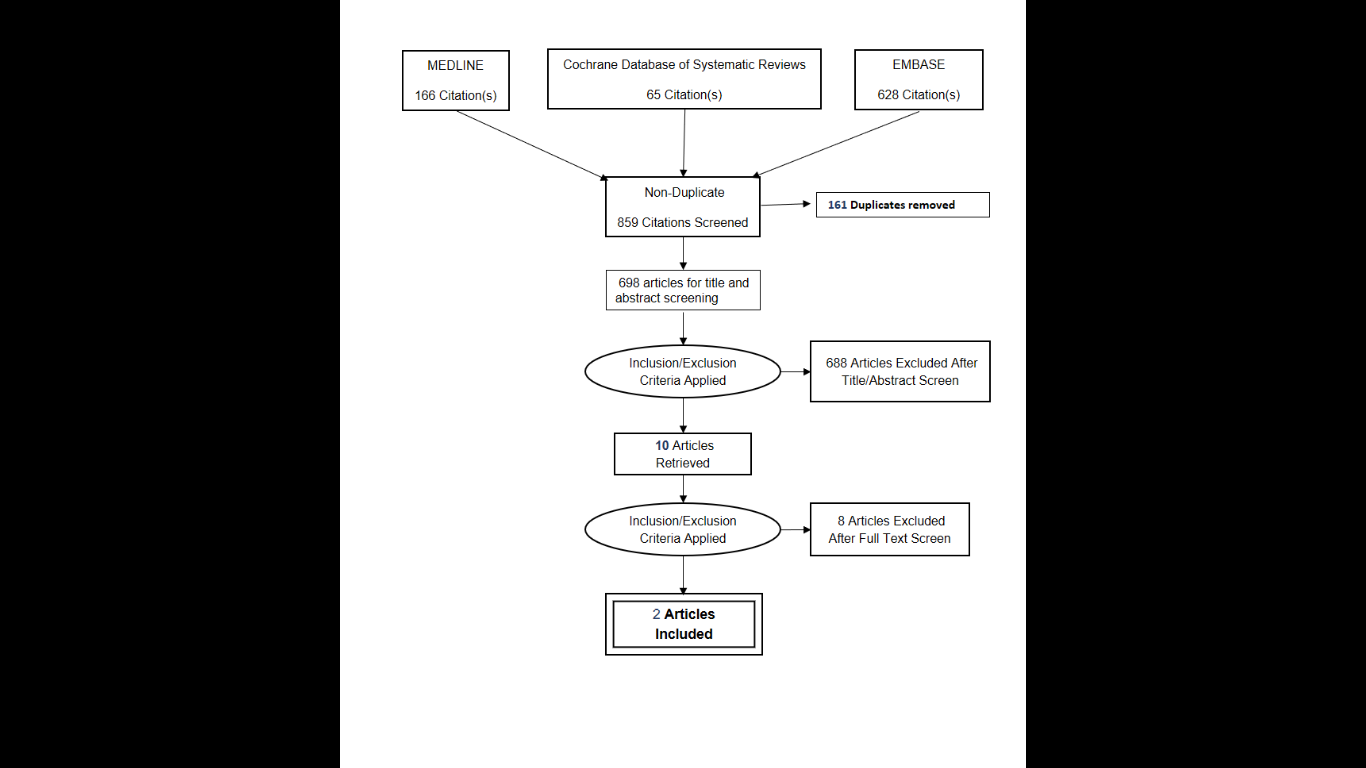 PopulationInterventionControlOutcomePatients with out-of-hospital cardiac arrestEpinephrine (intravenous or intraosseous)PlaceboReturn of spontaneous circulation Transport of patients to hospital Survival to hospital dischargeFavourable neurologic outcomes at hospital dischargeStepSearch String1exp Cardiopulmonary Resuscitation/ or cardiovascular arrest.mp. or cardiopulmonary arrest.mp.2cardiac arrest.mp. or exp Heart Arrest/ or asystole.mp.3OR (1-2)4epinephrine.mp. or exp Epinephrine/ or adrenalin.mp.5epinephrine.mp. or exp EPINEPHRINE/6OR (4-5)7exp Clinical Trials as Topic/ or randomized clinical trial.mp. or exp Randomized Controlled Trials as Topic/8clinical trial.mp. or exp Clinical Trial/ or randomized controlled trial.mp. or exp Randomized Controlled Trial/9OR (7-8)103 AND 6 AND 911Limit 10 to humans AuthorYearDesignReason for exclusionType of surgeryCountrynBrown1992RCTWrong comparatorLow dose (0.02mg/kg) vs high dose (0.2mg/kg) epinephrine United State1,280Callaham1992RCTWrong comparatorStandard dose (1mg) vs high dose (15mg) epinephrineUnited State816Choux1995RCTWrong comparatorStandard dose (1mg) vs high dose (5mg) epinephrineFrance536Gueugniaud1998RCTWrong comparatorStandard dose (1mg) vs high dose (5mg) epinephrineFrance & Belgium3,327Callaway2006RCTWrong comparatorStandard dose epinephrine vs epinephrine/vasopressinUnited State325Ducros2011RCTWrong comparatorStandard dose of epinephrine + vasopressin  vs vasopressin + nitroglycerinFrance44Gueugniaud2008RCTWrong comparatorStandard dose epinephrine vs epinephrine/vasopressinFrance 2,894Lindner1997RCTWrong comparatorStandard dose epinephrine vs vasopressinGermany40Study DomainDomainDomainDomainDomainDomainDomainOverallStudy Sequence generationAllocation concealmentBlinding of participants and personnelBlinding of outcome assessmentIncomplete outcome dataSelective outcome reportingOther sources of biasJacobs (2011) [6] LowLowLow (Double-blind)LowLowLowLowLowPerkins (2018) [16]LowLowLow (Double-blind)LowLowLowLowLowSection/topic #Checklist item Reported on page # TITLE TITLE TITLE Title 1Identify the report as a systematic review, meta-analysis, or both. 1ABSTRACT ABSTRACT ABSTRACT Structured summary 2Provide a structured summary including, as applicable: background; objectives; data sources; study eligibility criteria, participants, and interventions; study appraisal and synthesis methods; results; limitations; conclusions and implications of key findings; systematic review registration number. 2,3INTRODUCTION INTRODUCTION INTRODUCTION Rationale 3Describe the rationale for the review in the context of what is already known. 5,6Objectives 4Provide an explicit statement of questions being addressed with reference to participants, interventions, comparisons, outcomes, and study design (PICOS). 5,6METHODS METHODS METHODS Protocol and registration 5Indicate if a review protocol exists, if and where it can be accessed (e.g., Web address), and, if available, provide registration information including registration number. 7Eligibility criteria 6Specify study characteristics (e.g., PICOS, length of follow-up) and report characteristics (e.g., years considered, language, publication status) used as criteria for eligibility, giving rationale. 7Information sources 7Describe all information sources (e.g., databases with dates of coverage, contact with study authors to identify additional studies) in the search and date last searched. 7Search 8Present full electronic search strategy for at least one database, including any limits used, such that it could be repeated. 7, 8Study selection 9State the process for selecting studies (i.e., screening, eligibility, included in systematic review, and, if applicable, included in the meta-analysis). 8, 9Data collection process 10Describe method of data extraction from reports (e.g., piloted forms, independently, in duplicate) and any processes for obtaining and confirming data from investigators. 8Data items 11List and define all variables for which data were sought (e.g., PICOS, funding sources) and any assumptions and simplifications made. 7, 8, 9Risk of bias in individual studies 12Describe methods used for assessing risk of bias of individual studies (including specification of whether this was done at the study or outcome level), and how this information is to be used in any data synthesis. 8Summary measures 13State the principal summary measures (e.g., risk ratio, difference in means). 8Synthesis of results 14Describe the methods of handling data and combining results of studies, if done, including measures of consistency (e.g., I2) for each meta-analysis. 8Risk of bias across studies 15Specify any assessment of risk of bias that may affect the cumulative evidence (e.g., publication bias, selective reporting within studies). 8Additional analyses 16Describe methods of additional analyses (e.g., sensitivity or subgroup analyses, meta-regression), if done, indicating which were pre-specified. 8, 9RESULTS RESULTS RESULTS Study selection 17Give numbers of studies screened, assessed for eligibility, and included in the review, with reasons for exclusions at each stage, ideally with a flow diagram. 10, 11Study characteristics 18For each study, present characteristics for which data were extracted (e.g., study size, PICOS, follow-up period) and provide the citations. 10, 11Risk of bias within studies 19Present data on risk of bias of each study and, if available, any outcome level assessment (see item 12). 10, 11Results of individual studies 20For all outcomes considered (benefits or harms), present, for each study: (a) simple summary data for each intervention group (b) effect estimates and confidence intervals, ideally with a forest plot. 10, 11Synthesis of results 21Present results of each meta-analysis done, including confidence intervals and measures of consistency. 10, 11Risk of bias across studies 22Present results of any assessment of risk of bias across studies (see Item 15). 10Additional analysis 23Give results of additional analyses, if done (e.g., sensitivity or subgroup analyses, meta-regression [see Item 16]). 11DISCUSSION DISCUSSION DISCUSSION Summary of evidence 24Summarize the main findings including the strength of evidence for each main outcome; consider their relevance to key groups (e.g., healthcare providers, users, and policy makers). 12, 13, 14, 15, 16Limitations 25Discuss limitations at study and outcome level (e.g., risk of bias), and at review-level (e.g., incomplete retrieval of identified research, reporting bias). 15, 16Conclusions 26Provide a general interpretation of the results in the context of other evidence, and implications for future research. 16FUNDING FUNDING FUNDING Funding 27Describe sources of funding for the systematic review and other support (e.g., supply of data); role of funders for the systematic review. 20